31 gennaio 202090° Compleanno di Don Giulio Morando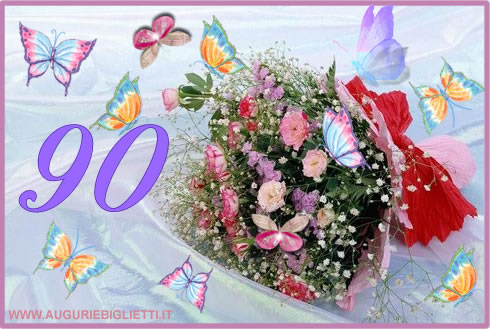 A Don Giulio Morando con stima, letizia, cordialità, gratitudinePiù bella un'altra primaveraNel quotidiano solito affannarsil'uomo, che saggio, libero si crede,le stelle a notte, il sole illuminarsidopo aurora nel giorno gode, vede;lui con gli anni desidera allietarsinel fluir della vita, che possiede:nasce, matura, osserva l'alternarsidelle stagioni e in loro spera, ha fede.Consulta astrologi, lunari, eventi,tempi indaga … : ma sa che sol può dareDio  … più bella un'altra primavera;con Te, che sei Creator, lieti or, contenti,a Don Giulio vogliam noi augurare:"Buon '90° anno ' e  … gioia vera!".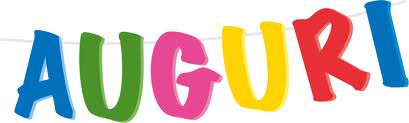                              Narzole, 01 febbraio 2020, a nome di P. Dante (Superiore),                        di ogni Religioso  e del Personale del Villaggio della Gioia.Grazie per la sua amicizia e per le sue preghiere per "noi del Villaggio della Gioia"!